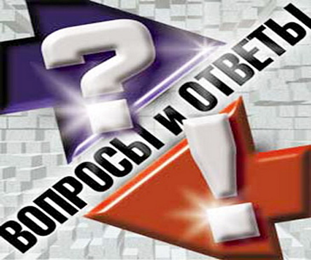 Вопрос: Мне 92 года. Я, ветеран труда. По семейным обстоятельствам прописала внука, который со мной не проживает. Почему мне уменьшили льготы на коммунальные услуги?Ответ: Ежемесячные денежные выплаты предоставляются по месту регистрации.  При назначении гражданину мер социальной поддержки учитываются также все зарегистрированные граждане - члены его семьи при наличии у них права на меры социальной поддержки в соответствии с действующим областным законодательством.При временном отсутствии отдельных граждан, зарегистрированных в жилом помещении с гражданином, которому назначены и предоставляются меры социальной поддержки, они не включаются в расчет компенсаций расходов на оплату жилого помещения и коммунальных услуг в виде ежемесячных денежных выплат в случае, если их отсутствие подтверждено документально.